ΕΙΣΗΓΗΣΗ ΠΡΟΣ ΤΗΝ ΟΙΚΟΝΟΜΙΚΗ ΕΠΙΤΡΟΠΗ ΘΕΜΑ : «Καθορισμός των όρων διακήρυξης δημοπρασίας ,  για την εκμίσθωση του αναψυκτηρίου ( ΠΑΓΚΟΣ ΕΞΥΠΗΡΕΤΗΣΗΣ ) που βρίσκεται εντός του κτηρίου της Σχολής Αριστοτέλους στα Ισβόρια Νάουσας, συνολικής επιφάνειας 16 τ.μ. όπως περιγράφεται στην συνημμένη κάτοψη του κτηρίου, με αρ. οικοδομικής άδειας 48/2005, για 4 χρόνια, με το σύστημα του ανοικτού πλειοδοτικού διαγωνισμού με προφορικές προσφορές.  Λαμβάνοντας υπόψη :Την 144/ 2020   απόφαση  του Δημοτικού Συμβουλίου Νάουσας , εγκρίθηκε η  κίνηση διαδικασίας εκμίσθωσης  του αναψυκτηρίου ( ΠΑΓΚΟΣ ΕΞΥΠΗΡΕΤΗΣΗΣ ) που βρίσκεται εντός του κτηρίου της Σχολής Αριστοτέλους στα Ισβόρια Νάουσας, συνολικής επιφάνειας 16 τ.μ. όπως περιγράφεται στην συνημμένη κάτοψη του κτηρίου, με αρ. οικοδομικής άδειας 48/2005, για 4 χρόνια, με το σύστημα του ανοικτού πλειοδοτικού διαγωνισμού με προφορικές προσφορές.  ΟΡΟΙ ΕΚΜΙΣΘΩΣΗΣ ΑΡΘΡΟ 1                                       Περιγραφή ακινήτου – χρήση Είδος: Κατάστημα  υγειονομικού ενδιαφέροντος (Κ.Υ.Ε) με  συγκρότηση  «Κατηγορία iv Επιχείρηση Μαζικής Εστίασης παρασκευής και διάθεσης μερικής επεξεργασίας πρόχειρου γεύματος(αναψυκτήριο)»Ο χώρος του αναψυκτηρίου βρίσκεται εντός του κτηρίου της Σχολής Αριστοτέλους και περιλαμβάνει  τον Πάγκο εξυπηρέτησης      ( 16 τετ. μέτρων ,περίπου ),  με δυνατότητα ανάπτυξης τραπεζοκαθισμάτων στον εξωτερικό χώρο, ξύλινο δάπεδο τύπου καταστρώματος, ΒΔ του κτηρίου ( μπροστινή πλευρά ), και  στο ξύλινο δάπεδο τύπου καταστρώματος ΝΑ του κτηρίου ( πίσω πλευρά ), που βρίσκονται εντός του χώρου της Σχολής Αριστοτέλους του Δήμου Νάουσας όπως περιγράφονται στην συνημμένη κάτοψη, και στον εσωτερικό χώρο ως έχει.  Σε γηπεδική έκταση επί αγροτεμαχίου Σχολής Αριστοτέλους με αριθμό ΑΤΑΚ 01091017750 και  ΑΤΑΚ κτηρίου 01091016773, του Δήμου Νάουσας, και αποτελείται από κύριο χώρο και  WC ( μία ανδρών – μία γυναικών και μία για άτομα με ειδικές ανάγκες, με κοινό προθάλαμο ).   Υφίσταται νομίμως, και  έχει εκδοθεί σχετικά   η  με αριθμό 48/2005  οικοδομική  άδεια.  Το κατάστημα  περιλαμβάνει τον πάγκο εξυπηρέτησης ( τραπέζια  & καρέκλες κλπ σύμφωνα με τον πίνακα απογραφής εξωτερικού χώρου ) Ο πλειοδότης υποχρεούται να παραλάβει το αναψυκτήριο  με πρωτόκολλο που θα συνταχθεί από τον Δήμο Νάουσας  και το οποίο θα έχει αριθμό πρωτοκόλλου της ημέρας της υπογραφής της σύμβασης, αλλά και να εξασφαλισθεί η ενιαία αισθητική και λειτουργική χρήση του χώρου σύμφωνα με το έγγραφο από 17/07/2020 της αρχαιολογικής υπηρεσίας.Τα καθίσματα που θα χρησιμοποιηθούν για τον ΒΔ εξωτερικό χώρο, κάτω από την υπάρχουσα πέργκολα, και ενδεχομένως για τον ΝΑ εξωτερικό χώρο θα είναι  μεταλλικά και βαμμένα στο χρώμα του φέροντα μεταλλικού οργανισμού της πέργκολας.Η σκίαση της πέργκολας θα γίνει με αναρριχώμενη φύτευση.Για την περίπτωση σκίασης των καθισμάτων, θα χρησιμοποιηθούν, υφασμάτινες ομπρέλες στο χρώμα της άμμου, χωρίς διαφημιστικά χαρακτηριστικά.Επιγραφές διαφημιστικών προϊόντων, ψυγεία ή άλλες ηλεκτρικές συσκευές, αναρτημένοι κατάλογοι και πινακίδες δεν θα χρησιμοποιηθούν σε καμία περίπτωση εξωτερικά.           Ώρες λειτουργίας: Το αναψυκτήριο θα λειτουργεί  καθημερινά κατά τις ώρες και ημέρες  λειτουργίας του πολιτιστικού κέντρου της Σχολής Αριστοτέλους, και θα μπορεί να παραταθεί το ωράριο λειτουργίας , έπειτα από συνεννόηση με το γραφείο πολιτισμού του Δήμου Νάουσας, κατά την θερινή περίοδο ( Μάιο έως Οκτώβριο ), και κατά της ημέρες διοργάνωσης εκδηλώσεων και συναυλιών .Ο μισθωτής θα κάνει χρήση των εσωτερικών τραπεζοκαθισμάτων ( ως έχουν ), με την υποχρέωση να τα συντηρεί και να τα διατηρεί στην σημερινή τους καλή  κατάσταση με δική του ευθύνη και δικά του έξοδα, όπως επίσης και αυτά του εξωτερικού χώρου. .Άρθρο 2                                           Σύστημα του ΔιαγωνισμούΟ διαγωνισμός θα γίνει με το σύστημα του φανερού  πλειοδοτικού διαγωνισμού με προφορικές προσφορές, και η αξιολόγησή τους σύμφωνα με τους όρους της παρούσας, των τευχών δημοπράτησης και της λοιπής ισχύουσας νομοθεσίας. ΑΡΘΡΟ 3                                     Τρόπος διενέργειας Δημοπρασίας Οι ενδιαφερόμενοι την ημέρα  και ώρα του διαγωνισμού, θα καταθέσουν  στην  Επιτροπή  διενέργειας  της  δημοπρασίας   φάκελο που θα περιλαμβάνει τα  δικαιολογητικά της  δημοπρασίας.Μετά δε την εξέταση των απαραιτήτων προϋποθέσεων που απαιτούνται για την συμμετοχή εκάστου,  και την εκδίκαση τυχόν υφισταμένων ενστάσεων, θα αρχίσει  η πλειοδοσία  μεταξύ των μη αποκλεισθέντων. Η συμμετοχή στην δημοπρασία με την υποβολή  των δικαιολογητικών προϋποθέτει και αποτελεί αμάχητο τεκμήριο ότι ο διαγωνιζόμενος έλαβε πλήρη γνώση των όρων της παρούσας διακήρυξης και αποδέχεται πλήρως τους όρους αυτούς. Οι προσφορές των συμμετεχόντων θα αναγράφονται στα πρακτικά της δημοπρασίας. Κάθε προσφορά είναι δεσμευτική για τον εκάστοτε  συμμετέχοντα,  η δέσμευση δε αυτή μεταφέρεται αλληλοδιαδόχως από τον πρώτο στους ακόλουθους και επιβαρύνει οριστικά τον τελευταίο πλειοδότη. Αν κάποιος συμμετέχει για λογαριασμό άλλου, οφείλει να δηλώσει τούτο προς την επί της δημοπρασίας επιτροπή, πριν από την έναρξη της  διαδικασίας , παρουσιάζοντας και το προς τούτο νόμιμο πληρεξούσιο έγγραφο, αλλιώς θεωρείται ότι μετέχει για δικό του λογαριασμό. Η απόφαση της επιτροπής διαγωνισμού περί αποκλεισμού ενδιαφερομένου να συμμετάσχει στη δημοπρασία, επειδή δεν πληροί τους υπό της οικείας διακήρυξης προβλεπόμενους όρους, αναγράφεται στα πρακτικά. Τα πρακτικά της δημοπρασίας συντάσσονται σε απλό χαρτί.Μετά την λήξη της δημοπρασίας τα πρακτικά υπογράφονται από τα μέλη της   Επιτροπής  Διαγωνισμού και από τον τελευταίο πλειοδότη και τον εγγυητή αυτού.Τα πρακτικά της δημοπρασίας και η κατακύρωση του αποτελέσματος ανήκουν στην ελεύθερη κρίση της Οικονομικής Επιτροπής. Ο Δήμος  Νάουσας  δεν έχει καμία απολύτως ευθύνη για τη περίπτωση που δεν εγκριθούν τα πρακτικά όπως και για τυχόν καθυστέρηση της έγκρισης αυτών .Η  Οικονομική  Επιτροπή του Δήμου Νάουσας  έχει τη δυνατότητα αν το αποτέλεσμα της δημοπρασίας που επιτευχθεί δεν είναι ικανοποιητικό να μην την εγκρίνει, οπότε η δημοπρασία θα επαναληφθεί .  Η δημοπρασία επαναλαμβάνεται με τον τρόπο και για τις περιπτώσεις που ορίζονται στις ισχύουσες νομικές διατάξεις. ΑΡΘΡΟ 4                              Τόπος και ημέρα διεξαγωγής της δημοπρασίας Η δημοπρασία θα διεξαχθεί στις ……………..          στο Δημοτικό κατάστημα Νάουσας (2ος όροφος- Αίθουσα συνεδρίασης Δημοτικού Συμβουλίου ) στην Νάουσα. Από ώρα 12:00μ.μ. έως 12.30 μ.μ. θα  αρχίσει η πλειοδοσία από  τους  ενδιαφερόμενους.  ΑΡΘΡΟ 5                                       Ελάχιστο όριο της πρώτης προσφοράς Ως ελάχιστο όριο πρώτης προσφοράς για τη διεξαγωγή της δημοπρασίας ορίζεται το ποσό των τριακοσίων  ευρώ  ( 300 €) μηνιαίως  ( 3600 €  ετησίως), πλέον του αναλογούντος ποσοστού  χαρτοσήμου, καθώς και κάθε άλλο ισοδύναμο τέλος ή φόρου που  ισχύει ή που τυχόν θα θεσπιστεί . ΑΡΘΡΟ 6                          Δικαιολογητικά συμμετοχής - Εγγύηση συμμετοχής Οι φάκελοι δικαιολογητικών θα κατατεθούν επί ποινή αποκλεισμού μέχρι τις 12.30 μ.μ. της ημέρας της δημοπρασίας, στην αρμόδια επιτροπή διαγωνισμού. Στη διαδικασία μπορούν να προσέλθουν όλοι οι νόμιμοι εκπρόσωποι των συμμετεχόντων. Αν κάποιος δεν πληροί τις απαιτούμενες προϋποθέσεις, αυτό θα του ανακοινωθεί πριν το  άνοιγμα των προσφορών . Στο διαγωνισμό μπορούν να συμμετάσχουν φυσικά πρόσωπα, ένωση φυσικών προσώπων, επιχειρήσεις ή Όμιλοι επιχειρήσεων ή κοινοπραξίες επιχειρήσεων ή κοινοπραξίες όλων των παραπάνω, κατά τα οριζόμενα πιο κάτω.             α. Έλληνες ή αλλοδαποί            β. Νομικά πρόσωπα ημεδαπά ή αλλοδαπάΚάθε φυσικό ή νομικό πρόσωπο από τα παραπάνω μπορεί να συμμετάσχει στον διαγωνισμό μία μόνο φορά, είτε ατομικά είτε ως μέλος οποιουδήποτε ομίλου ή ως συνεργαζόμενη επιχείρηση.Οι συμμετέχοντες στο διαγωνισμό υποβάλλουν στην αρμόδια επιτροπή φάκελο με τα κάτωθι δικαιολογητικά, όλα επί ποινή αποκλεισμού. 6.1   Για  να γίνει  δεκτός  στη  δημοπρασία πρέπει να καταθέσει στην Οικονομική Επιτροπή, ως εγγύηση συμμετοχής στο διαγωνισμό εγγυητική επιστολή αναγνωρισμένης Τράπεζας ή βεβαίωση του Ταμείου Παρακαταθηκών και Δανείων για παρακατάθεση σ’ αυτό από αυτόν, που  επιθυμεί  να  λάβει  μέρος  στη δημοπρασία, ποσού ίσου προς το 10%  του ετήσιου  μισθώματος  με βάση το οριζόμενο στη διακήρυξη ελάχιστου ορίου πρώτης προσφοράς. Ειδικότερα θα πρέπει  να  κατατεθεί εγγυητική   συμμετοχής  αξίας  360 € (Αναλυόμενο  ως  εξής: 300 €  μηνιαίως Χ  12 μήνες = 3600 Χ 10% = 360 €). H εγγύηση συμμετοχής θα έχει ισχύ τουλάχιστον έξι (6) μηνών και θα επιστραφεί στους συμμετέχοντες μετά την κατακύρωση του διαγωνισμού εκτός της εγγυητικής του τελευταίου  πλειοδότη,  η  οποία  θα  του επιστραφεί μετά την υπογραφή της σύμβασης. Ο τελευταίος πλειοδότης υποχρεούται εντός δέκα (10) ημερών από την ανακοίνωση σε αυτόν της κατακύρωσης του αποτελέσματος της δημοπρασίας να αντικαταστήσει την εγγυητική συμμετοχής με άλλη, καλής εκτέλεσης, ποσού  10% επί του ποσού  των επιτευχθέντων μισθωμάτων για τη διάρκεια 4 (τεσσάρων) ετών της μίσθωσης, που θα προκύψει από τη δημοπρασία,  αλλιώς ακυρώνεται το αποτέλεσμα της δημοπρασίας σε βάρος του.  Η εγγυητική επιστολή καλής εκτέλεσης επιστρέφεται στον πλειοδότη μετά την εκπλήρωση όλων των συμβατικών υποχρεώσεών του προς τον Δήμο Νάουσας . Σε αντίθετη περίπτωση, θα εκπέσει υπέρ του Δήμου Νάουσας  με απλή πράξη του Δημάρχου. 6.2   Επίσης, οι ενδιαφερόμενοι θα πρέπει να υποβάλουν και τα παρακάτω δικαιολογητικά: 1. Πιστοποιητικό εγγραφής σε Δήμο ή Κοινότητα ή Κράτους μέλους της Ε.Ε. ή  φωτοτυπία της ταυτότητας. 2. Αντίγραφο Ποινικού Μητρώου 3. Πιστοποιητικό Εισαγγελικής Αρχής ότι δεν διώκεται ως φυγόδικος ή φυγόποινος. 4. Πιστοποιητικό του αρμόδιου Πρωτοδικείου ότι δεν έχει πτωχεύσει, ούτε εκκρεμεί εναντίον του σχετική αίτηση, ούτε βρίσκεται σε πτωχευτικό συμβιβασμό ή πτωχευτική εκκαθάριση ή άλλη ανάλογη πτωχευτική διαδικασία. 5. Υπεύθυνη δήλωση του Ν. 1599/86 στην οποία θα αναφέρεται ότι έλαβε γνώση των όρων της διακήρυξης τους οποίους και αποδέχεται πλήρως καθώς και της πραγματικής κατάστασης του μισθίου μετά των εγκαταστάσεών του. 6. Βεβαίωση φορολογικής ενημερότητας. 7. Βεβαίωση ασφαλιστικής ενημερότητας των ιδίων και των εργαζομένων τους. 8. Βεβαίωση της Δ/νσης Οικονομικών Υπηρεσιών του Δήμου Νάουσας ότι δεν οφείλει σ’ αυτόν. 9. Υπεύθυνη δήλωση του Ν.1599/86 ότι δεν οφείλει σε κανένα από τα νομικά πρόσωπα, επιχειρήσεις και Οργανισμούς του Δήμου Νάουσας. 10. Υπεύθυνη δήλωση του Ν. 1599/86 στην οποία ο ενδιαφερόμενος θα αναφέρει ότι δεν μετέχει σε οποιασδήποτε μορφής εταιρεία η οποία οφείλει στο Δήμο. Όταν στην πρόσκληση συμμετέχει εταιρεία: Ι) Στο όνομα της εταιρείας θα εκδίδονται τα με αριθμούς 4, 5, 6, 7, 8 και 9 δικαιολογητικά. ΙΙ) Στο όνομα όλων των ομορρύθμων εταίρων προκειμένου περί Ο.Ε. ή Ε.Ε. και στο όνομα των νομίμων εκπροσώπων περί ΕΠΕ ή ΑΕ θα εκδίδονται τα με αριθμούς 1, 2, 3, 4, 5, 6, 7, 8, 9 και 10 δικαιολογητικά. ΙΙΙ).  Όλες οι εταιρείες θα προσκομίζουν τα καταστατικά ή εταιρικά τους καθώς και όλες τις τροποποιήσεις τους. Επιπλέον, οι μεν ΑΕ πιστοποιητικό της αρμόδιας Υπηρεσίας Εμπορίου περί του καταστατικού και των τυχόν τροποποιήσεών του, καθώς και τα ΦΕΚ που έχουν δημοσιευθεί, οι δε λοιπές (ΕΠΕ, ΟΕ, ΕΕ) πιστοποιητικό του αρμόδιου Πρωτοδικείου που θα αναφέρεται η σύσταση και οι τροποποιήσεις που έχουν γίνει και οι εξ αυτών ΕΠΕ τα ΦΕΚ στα οποία έχουν δημοσιευθεί. Τα συμμετέχοντα από κοινού φυσικά ή νομικά πρόσωπα ευθύνονται αλληλεγγύως και εξ ολοκλήρων. Η έλλειψη ενός ή περισσοτέρων εκ των παραπάνω δικαιολογητικών αποκλείει τον ενδιαφερόμενο από τη διαδικασία της συμμετοχής. Την ευθύνη για την συγκέντρωση και την εμπρόθεσμη κατάθεση των δικαιολογητικών την φέρει αποκλειστικά και μόνο ο ενδιαφερόμενος.Επίσης, αποκλείονται από την διαδικασία επιλογής: Α) όσοι έχουν καταδικαστεί: α) για κλοπή, υπεξαίρεση, απάτη, απιστία, εκβίαση, πλαστογραφία, δωροδοκία, νομιμοποίηση εσόδων από παράνομες δραστηριότητες. β) για παραβίαση των διατάξεων των νόμων περί ηθών και λεσχών γ) για παράβαση της περί συναλλάγματος νομοθεσίας. Σε περίπτωση εταιρείας αυτό ισχύει για όλους τους ομόρρυθμους εταίρους σε Ο.Ε., Ε.Ε. και Ε.Π.Ε. και όλα τα μέλη του Δ.Σ. για Α.Ε. δ) για παράβαση της περί ναρκωτικών νομοθεσίας, και ε) όσοι βρίσκονται σε πτώχευση ή εκκρεμεί εναντίον τους σχετική αίτηση ή βρίσκονται σε πτωχευτικό συμβιβασμό ή πτωχευτική εκκαθάριση ή άλλη ανάλογη πτωχευτική διαδικασία.Β) Όσοι έχουν ληξιπρόθεσμες οφειλές στο Δήμο Νάουσας, στα νομικά πρόσωπα, επιχειρήσεις και Οργανισμούς του Δήμου. Κάθε έλλειψη ή ανακρίβεια δικαιολογητικών, που θα διαπιστωθεί μετά τον έλεγχο και πριν την υπογραφή σύμβασης μίσθωσης, θα συνεπάγεται τον αποκλεισμό του συμμετέχοντος εκείνου, του οποίου τα δικαιολογητικά βρέθηκαν ελλιπή ή ανακριβή. Η απόφαση αποκλεισμού θα ανακοινώνεται και θα κοινοποιείται στον ενδιαφερόμενο και θα είναι πλήρως αιτιολογημένη ως προς τους λόγους του αποκλεισμού.           Οι προσφορές των διαγωνιζομένων θα αποτελούνται από  έναν  φάκελο:  Ανοικτός Φάκελος (Δικαιολογητικά συμμετοχής).Ο Ανοικτός Φάκελος θα περιέχει τα παραπάνω δικαιολογητικά ανά  περίπτωση .  ΑΡΘΡΟ 7                                                  Εγγυητής Ο τελευταίος πλειοδότης υποχρεούται να παρουσιάσει αξιόχρεο εγγυητή ο οποίος θα υπογράψει τα πρακτικά της δημοπρασίας και της σύμβασης μίσθωσης ως εκ τρίτου συμβαλλόμενος, παραιτούμενος ανεπιφύλακτα από την ένσταση της δίηζησης (αρ. 855 ΑΚ), όπως επίσης και από τις ενστάσεις και τα δικαιώματα που απορρέουν από τα αρ. 853, 858, 862, 863, 864, 866, 867 και 868 ΑΚ, καθιστάμενος αλληλεγγύως και σε ολόκληρο υπεύθυνος με αυτόν για την εκπλήρωση των όρων της σύμβασης. Ο εγγυητής   θα  πρέπει  να προσκομίσει τα παρακάτω δικαιολογητικά  ΜΑΖΙ  με τα δικαιολογητικά  του  κάθε  ενδιαφερομένου  :1. Πιστοποιητικό εγγραφής σε Δήμο ή Κοινότητα ή Κράτους μέλους της Ε.Ε. ή  φωτοτυπία της ταυτότητας. 2. Αντίγραφο Ποινικού Μητρώου 3. Πιστοποιητικό Εισαγγελικής Αρχής ότι δεν διώκεται ως φυγόδικος ή φυγόποινος. 4. Πιστοποιητικό του αρμόδιου Πρωτοδικείου ότι δεν έχει πτωχεύσει, ούτε εκκρεμεί εναντίον του σχετική αίτηση, ούτε βρίσκεται σε πτωχευτικό συμβιβασμό ή πτωχευτική εκκαθάριση ή άλλη ανάλογη πτωχευτική διαδικασία. 5. Βεβαίωση φορολογικής ενημερότητας.  6. Βεβαίωση ασφαλιστικής ενημερότητας των ιδίων και των εργαζομένων τους. 7. Βεβαίωση της Δ/νσης Οικονομικών Υπηρεσιών του Δήμου Νάουσας ότι δεν οφείλει σ’ αυτόν. 8. Υπεύθυνη δήλωση του Ν.1599/86 ότι δεν οφείλει σε κανένα από τα νομικά πρόσωπα, επιχειρήσεις και Οργανισμούς του Δήμου Νάουσας. 9. Υπεύθυνη δήλωση του Ν. 1599/86 στην οποία ο ενδιαφερόμενος θα αναφέρει ότι δεν μετέχει σε οποιασδήποτε μορφής εταιρεία η οποία οφείλει στο Δήμο.ΑΡΘΡΟ 8                                          Δικαίωμα αποζημίωσης Ο τελευταίος πλειοδότης δεν αποκτά δικαίωμα προς αποζημίωση από τη μη έγκριση των πρακτικών της δημοπρασίας από το αρμόδιο όργανο του δήμου ή της διοικητικής αρχής που έχει αντίστοιχη αρμοδιότητα. Ο Δήμος δεν φέρει καμία ευθύνη από τη μη έκδοση σχετικών εγκρίσεων και αδειών από τις αρμόδιες Υπηρεσίες για τη λήψη άδειας λειτουργίας του καταστήματος. Ο τελευταίος πλειοδότης δεν αποκτά δικαίωμα προς αποζημίωση (θετική ζημία, διαφυγόντα κέρδη, αρνητικό ενδιαφέρον) από τυχόν μη έκδοση σχετικών εγκρίσεων και αδειών από τις αρμόδιες Υπηρεσίες για τη λήψη άδειας λειτουργίας του καταστήματος. ΑΡΘΡΟ 9                                             Σύμβαση Ο τελευταίος πλειοδότης υποχρεούται όπως εντός δέκα (10) ημερών από την κοινοποίηση, που ενεργείται με αποδεικτικό παραλαβής, της απόφασης της διοικητικής αρχής περί κατακυρώσεως ή εγκρίσεως του αποτελέσματος της δημοπρασίας, να προσέλθει μαζί με τον εγγυητή του για την σύνταξη και υπογραφή της σύμβασης, άλλως και η κατατεθείσα εγγύηση καταπίπτει υπέρ του δήμου χωρίς δικαστική παρέμβαση, ενεργείται δε αναπλειστηριασμός εις βάρος του και του εγγυητή του, οι οποίοι ενέχονται αμφότεροι για οποιαδήποτε διαφορά προκύψει από το οποιοδήποτε  οικονομικό αποτέλεσμα της  δημοπρασίας επί  το  έλαττον  (μικρότερο)  από αυτό της προηγούμενης.Ο τελευταίος  πλειοδότης  υποχρεούται  :1) Εντός δέκα (10) ημερών από την ανακοίνωση σε αυτόν της κατακύρωσης του αποτελέσματος της δημοπρασίας να αντικαταστήσει την εγγυητική συμμετοχής με άλλη, καλής εκτέλεσης, ποσού 10% του ποσού επί των επιτευχθέντων μισθωμάτων για τη  διάρκεια  4 ( τεσσάρων) ετών της μίσθωσης, που θα προκύψει από τη δημοπρασία αλλιώς ακυρώνεται το αποτέλεσμα της δημοπρασίας εις βάρος του.2)  Να  προκαταβάλει στο  ταμείο  του  Δήμου το  επιτευχθέν μίσθωμα   τριών  ( 3 ) μηνών.Μετά το πέρας της παραπάνω προθεσμίας των δέκα ημερών η σύμβαση θεωρείται ότι καταρτίστηκε οριστικά.  ΑΡΘΡΟ 10       Διάρκεια εκμίσθωσης - υποχρέωση αναπροσαρμογή μισθώματοςΗ διάρκεια της εκμίσθωσης θα είναι τέσσερα  ( 4 ) έτη και θα αρχίζει από την ημερομηνία υπογραφής της σύμβασης, με δυνατότητα  παράτασης, μετά από συμφωνία των δύο μερών. Η παράταση της διάρκειας της σύμβασης αποφασίζεται από το Δημοτικό Συμβούλιο, κατόπιν σχετικής αιτήσεως του μισθωτή . Από την ημερομηνία υπογραφής της σύμβασης αρχίζει και η υποχρέωση καταβολής του μισθώματος. Το μίσθωμα που θα επιτευχθεί από τη δημοπρασία θα ισχύει για τους πρώτους δώδεκα μήνες της μισθωτικής περιόδου. Τα δε μισθώματα των επόμενων μηνών (των επόμενων του πρώτου έτους), θα αναπροσαρμόζεται ετησίως και μέχρι τη λήξη της μίσθωσης καθώς και για κάθε χρόνο παράτασης αυτής, κατά το ποσοστό του συνόλου της μεταβολής του Γενικού Δείκτη Τιμών Καταναλωτή του μήνα αναπροσαρμογής, σε σχέση με τον αντίστοιχο μήνα του προηγουμένου έτους (απλή δωδεκάμηνη μεταβολή), όπως αυτή υπολογίζεται από την Ελληνική Στατιστική Αρχή (ΕΛ. ΣΤΑΤ ) Σε κάθε περίπτωση το αναπροσαρμοσμένο μηνιαίο μίσθωμα δεν θα μπορεί να είναι κατώτερο από το ήδη καταβαλλόμενο, ακόμα και αν η μεταβολή του δείκτη τιμών καταναλωτή είναι αρνητική. Οι αναπροσαρμογές θα γίνονται ετησίως ως ανωτέρω έστω και αν ακόμα το ενοίκιο που θα προκύπτει και θα καταβάλλεται θα είναι υπερπολλαπλάσιο του (10%) της εκάστοτε ισχύουσας αντικειμενικής αξίας του μισθίου. ΑΡΘΡΟ 11                         Προθεσμία καταβολής του Μισθώματος.Με  την  υποσημείωση  του  άρθρου  9  περ.  2)  (προκαταβολή  μισθώματος  τριών    (3)  μηνών)  το μίσθωμα θα κατατίθεται στο πρώτο πενθήμερο του μήνα αναφοράς. Σε περίπτωση μη καταβολής του μισθώματος στις ανωτέρω προθεσμίες, η αρμόδια ταμειακή υπηρεσία θα βεβαιώνει ταμειακά το μίσθωμα σύμφωνα με τις διατάξεις περί βεβαίωσης δημοτικών εσόδων. Εξάλλου, αν ο μισθωτής καθυστερήσει το μίσθωμα από δυστροπία, ο Δήμος έχει δικαίωμα να ζητήσει να του αποδοθεί το μίσθιο όσο διαρκεί η μίσθωση, και αν δεν την κατήγγειλε κατά το αρθρ. 597 ΑΚ, η άσκηση, όμως, της αγωγής στην περίπτωση αυτή δεν ισχύει ως καταγγελία της συμβάσεως, αλλά η σύμβαση μισθώσεως εξακολουθεί και μετά ταύτα υφισταμένη, λύνεται δε πρόωρα, είτε με την οικιοθελή απόδοση του μισθίου από το μισθωτή προς αποτροπή της διαδικασίας της αναγκαστικής εκτελέσεως και την ανάληψη του από τον εκμισθωτή, είτε με την αναγκαστική εκτέλεση της αποφάσεως που διατάσσει την απόδοση του μισθίου. Ωστόσο, και στην περίπτωση της πρόωρης αυτής λύσεως της μισθώσεως λόγω της καθυστερήσεως καταβολής μισθώματος από δυστροπία, ο εκμισθωτής έχει κατά του μισθωτή, κατ’ ανάλογη εφαρμογή της διατάξεως του αρθρ. 597 § 1 εδάφ. β ΑΚ και επί της αγωγής του αρθρ. 66 ΕισΝ ΚΠολΔ, αξίωση αποζημιώσεως για το διαφυγόν κέρδος, ήτοι για το μίσθωμα όλου του υπολοίπου χρόνου της μισθώσεως, το οποίο θα εισέπραττε από τον ίδιο και το απώλεσε εξαιτίας της πρόωρης λύσεως της, αν δε τούτο ήθελε εκμισθωθεί σε τρίτο με μικρότερο μίσθωμα αξίωση για καταβολή της διαφοράς μεταξύ του παλιού και του νέου μισθώματος ως τη λήξη της μισθώσεως. ΑΡΘΡΟ 12                                    Υποχρεώσεις μισθωτή 1. Ο εκμισθωτής δεν έχει καμιά ευθύνη απέναντι στον μισθωτή για την πραγματική κατάσταση στην οποία βρίσκεται το μίσθιο την οποία θεωρείται ότι έχει λάβει γνώση. Κατά συνέπεια δεν υποχρεώνεται ο εκμισθωτής σε επιστροφή ή μείωση του μισθώματος και σε κάθε περίπτωση δηλώνεται ότι θεμελιώδης όρος της παρούσας είναι η κατά την υπογραφή της σύμβασης μισθώσεως, παραίτηση του μισθωτή από κάθε δικαίωμα και δικόγραφο μειώσεως του μισθώματος που θα συμφωνηθεί από οποιαδήποτε αιτία και για οποιοδήποτε λόγο.  Αλλά και ο Δήμος Νάουσας  δεν έχει υποχρέωση να προβεί σε οποιαδήποτε εργασία ή επισκευή επί του μισθίου, για ολόκληρο το συμβατικό χρόνο της μίσθωσης. 2. Ο μισθωτής  θα  πρέπει  να  καταθέτει  το  μίσθωμα  στο  πρώτο  πενθήμερο του  μήνα αναφοράς. Η παραβίαση του όρου αυτού αποτελεί λόγο καταγγελίας της μίσθωσης και κατάπτωσης των κάθε είδους εγγυήσεων.3. Ο τελευταίος πλειοδότης – μισθωτής έχει υποχρέωση να πληρώνει τους δημοτικούς φόρους  ή τέλη που ισχύουν σήμερα καθώς και οποιοσδήποτε φόρος ή τέλος που θα επιβληθεί στο μέλλον, και οποιοδήποτε φόρο και τέλος και δικαίωμα που προβλέπεται για τους μισθωτές και για την παροχή υπηρεσιών, καθώς και ολόκληρο το τέλος χαρτοσήμου και εισφοράς ΟΓΑ  αλλά  και κάθε άλλη δαπάνη που έχει σχέση με την χρήση του μισθίου βαρύνει τον μισθωτή, που υποχρεούνται στην εμπρόθεσμη και αναντίρρητη καταβολή τους.4. Ο μισθωτής έχει ακέραια την ευθύνη για αποζημίωση για ζημιές ή βλάβες, που θα προκληθούν σε πρόσωπα ή πράγματα, έναντι οποιουδήποτε είτε από τον ίδιο, είτε από το προσωπικό του, είτε από οποιαδήποτε άλλη αιτία αναγόμενη στη σφαίρα της αντικειμενικής του ευθύνης. 5. Ο μισθωτής υποχρεούται να διατηρεί την κατοχή του μισθίου, τις υπέρ αυτού δουλείες, τα όρια αυτού και εν γένει το μίσθιο , να προστατεύει αυτό από κάθε καταπάτηση και γενικά να διατηρεί το μίσθιο σε καλή κατάσταση, διαφορετικά ευθύνεται σε αποζημίωση. 6. Ο μισθωτής υποχρεούται στην έκδοση - με δαπάνες του - της αδείας ίδρυσης και λειτουργίας από τις αρμόδιες Αρχές για το εν λόγω κατάστημα.7. Ο μισθωτής  υποχρεώνεται δε να κάνει όλες τις σχετικές ενέργειες για την εξυπηρέτηση του από τους αρμόδιους Οργανισμούς αλλά  και  να λάβει όλες τις απαραίτητες εγκρίσεις για τη λειτουργία του καταστήματος.8. Εάν ο μισθωτής εγκαταλείψει το μίσθιο άκαιρα και χωρίς νόμιμο ή συμβατικό δικαίωμα πριν τη λήξη του συμφωνημένου χρόνου της μισθώσεως, η μίσθωση δεν λύνεται και ο μισθωτής, έστω και αν δεν κάνει χρήση του μισθίου, υποχρεούται να καταβάλει το μίσθωμα για ολόκληρο, το μέχρι τη λήξη, υπόλοιπο χρόνο της μισθώσεως και εωσότου αυτό να εκμισθωθεί εκ νέου, αν δε εκμισθωθεί σε τρίτο με μικρότερο μίσθωμα τη διαφορά μεταξύ του παλαιού και του νέου μισθώματος έως τη λήξη του χρόνου της μισθώσεως. Ο μισθωτής με την υπογραφή της σύμβασης μίσθωσης παραιτείται κάθε δικαιώματός του για την ως άνω αιτία. 9. Ο μισθωτής υποχρεούται κατά τη διάρκεια της μισθώσεως να επιτρέπει στον εκμισθωτή την επίσκεψη στο μίσθιο μια φορά κάθε έξι (6) μήνες, προς επιθεώρηση του μισθίου. Επίσης ο μισθωτής υποχρεούται κατά το τελευταίο προ της λήξεως της μισθώσεως εξάμηνο, να επιτρέπει την επίσκεψη στο μίσθιο του εκμισθωτή και των υποψηφίων νέων μισθωτών.10.  Ειδικότερα, ο μισθωτής δεν μπορεί να αξιώσει καμία αποζημίωση ούτε να ζητήσει τη λύση της σύμβασης ή τη μείωση του μισθώματος, εξαιτίας οποιουδήποτε λόγου που αφορά την κατάσταση (π.χ. ελαττώματα που υπάρχουν ή ενδέχεται να προκύψουν), στην οποία παραλαμβάνει το μίσθιο. 11. Ο μισθωτής υποχρεούται να παραδώσει με σχετικό πρωτόκολλο παράδοσης κατά τη λήξη της σύμβασης το μίσθιο ελεύθερο από κάθε βάρος, διαφορετικά θα ευθύνεται σε αποζημίωση έναντι του Δήμου Νάουσας  για κάθε ζημία. Ορίζεται με τη σύμβαση, ποινική ρήτρα σε ποσοστό (1/7 )  του εκάστοτε καταβαλλόμενου μηνιαίου μισθώματος για κάθε ημέρα καθυστέρησης παράδοσης του μισθίου, σε περίπτωση που ο μισθωτής δεν παραδώσει όταν και όπως προβλέπεται από την παρούσα το μίσθιο, κατά τη λήξη της σύμβασης. Η παρούσα ποινική ρήτρα, δεν αποκλείει ούτε περιορίζει το δικαίωμα περαιτέρω αποζημίωσης του Δήμου Νάουσας , σε περίπτωση παράβασης των όρων της σύμβασης και αποτελεί αποζημίωση για τη χρήση του μισθίου. 12. Ο μισθωτής είναι αποκλειστικά υπεύθυνος για την καθαριότητα του χώρου και οφείλει με δικά του έξοδα να επισκευάζει, συντηρεί, αναβαθμίζει το μίσθιο και τον περιβάλλοντα χώρο, όπως επίσης να αποκαθιστά κάθε φθορά που δημιουργείται στο μίσθιο ανεξάρτητα από το αν προέρχεται από συνήθη ή όχι χρήση, έστω και αν αυτές είναι επωφελείς ή πολυτελείς και θα παραμείνουν προς όφελος και χωρίς καμία αξίωση για αποζημίωση από τον Δήμο Νάουσας .13. Κάθε επέμβαση ή κατασκευή στον ανωτέρω χώρο πρέπει να είναι απολύτως σύννομη, να τύχει των απαραίτητων οικοδομικών και λοιπών  νόμιμων αδειών. 14.  Ολόκληρος ο εξοπλισμός του δημοτικού καταστήματος  που τυχόν ήδη υπάρχει κατά την έναρξη της μίσθωσης, παραμένει στην κυριότητα του Δήμου Νάουσας .15. Κάθε είδους κινητός εξοπλισμός, ο οποίος θα προμηθευτεί με αποκλειστική φροντίδα και δαπάνες του μισθωτή, χωρίς καμία υποχρέωση του Δήμου Νάουσας  για συμμετοχή, θα πρέπει να αναβαθμίζει την ποιότητα κατασκευής του χώρου .16. Μετά τη λύση της σύμβασης, για οποιονδήποτε λόγο, ο μισθωτής έχει δικαίωμα να αφαιρέσει μόνο τον κινητό εξοπλισμό του δημοτικού καταστήματος  που δεν έχει ενσωματωθεί στο μίσθιο και που με δικές του δαπάνες έχει προμηθευτεί και εγκαταστήσει (π.χ. μηχανήματα). Δεν δικαιούται κατά τη λήξη ή λύση της σύμβασης να αφαιρέσει οποιεσδήποτε τυχόν προσθήκες, εγκαταστάσεις ή υλικά από το μίσθιο, που συμφωνείται ότι θα παραμείνουν προς όφελος του κτίσματος χωρίς οποιαδήποτε αποζημίωση.17. Ο Μισθωτής είναι υποχρεωμένος να εκτελεί τη σύμβαση με ασφαλή τρόπο για το μίσθιο και τον Εκμισθωτή  και σύμφωνα με τους Νόμους, Διατάγματα, Αστυνομικές και λοιπές διατάξεις, τις οδηγίες κάθε αρμόδιας Δημόσιας ή Δημοτικής Υπηρεσίας, που αφορούν στην υγιεινή, και στην ασφάλεια των εργαζομένων, να προβαίνει χωρίς καμία ιδιαίτερη αποζημίωση η λήψη των απαραίτητων μέτρων ασφαλείας, όπως αυτά προβλέπονται από τις ισχύουσες διατάξεις. Για την προστασία και αντιμετώπιση πυρκαγιών στις εγκαταστάσεις του μισθίου o Μισθωτής υποχρεώνεται να φροντίζει για την σωστή και ασφαλή λειτουργία των μηχανημάτων που θα χρησιμοποιεί για την εξυπηρέτηση του κοινού – πελατών.    Ο Μισθωτής είναι υποχρεωμένος να συμμορφώνεται με τις διαταγές και εντολές των διαφόρων Αρχών, σχετικά με υποδεικνυόμενα μέτρα ελέγχου, ασφαλείας κλπ., που του απευθύνονται κατά τη διάρκεια εκτέλεσης της Σύμβασης και έχουν σχέση με/ή είναι προϊόντα της επιχειρηματικής δραστηριότητάς του.18. Η υπεκμίσθωση του μισθίου, η μερική ή ολική παραχώρηση καθ΄ οιοδήποτε τρόπο του δικαιώματος εκμετάλλευσής του σε τρίτο, η  και η σιωπηρά ανανέωση της μίσθωσης απαγορεύονται. Η παραβίαση του όρου αυτού αποτελεί λόγο καταγγελίας της μίσθωσης και κατάπτωσης των κάθε είδους εγγυήσεων.19. Επίσης, ο μισθωτής οφείλει να τηρεί κάθε υποχρεωτική διάταξη νόμου που αφορά την λειτουργία καταστημάτων υγειονομικού ενδιαφέροντος  (π.χ. αστυνομικές, πολεοδομικές, υγειονομικές κ.ά. διατάξεις), ενώ για κάθε ζημία που θα προκύψει σε βάρος του Δήμου Νάουσας  εξαιτίας της παράβασης από τον μισθωτή των ανωτέρω διατάξεων, θα οφείλεται αποζημίωση από τον μισθωτή προς τον Δήμο Νάουσας . Σε περίπτωση που ο μισθωτής δεν τηρήσει τις υποχρεώσεις του αυτές, ο Δήμος Νάουσας  μπορεί να τον κηρύξει έκπτωτο, με όλες τις εξ αυτού προερχόμενες συνέπειες.ΑΡΘΡΟ 13                                                 Λήξη μίσθωσης Ο μισθωτής υποχρεούται, μετά την κανονική λήξη της μίσθωσης ή τη διάλυση της σύμβασης από υπαιτιότητά του, να παραδώσει το μίσθιο στην κατάσταση στην οποία το παρέλαβε, διαφορετικά ευθύνεται σε αποζημίωση. Η εγγυητική καλής εκτέλεσης των όρων της σύμβασης επιστρέφεται μόνο μετά την κανονική παράδοση του μισθίου και τη διαπίστωση της ολικής εξόφληση όλων των υποχρεώσεων του μισθωτή προς τον Δήμο , το Δημόσιο  και των υπηρεσιών και εταιριών κοινής ωφέλειας και οποιοδήποτε φόρο και τέλος και δικαίωμα που προβλέπεται για τους μισθωτές και για την παροχή υπηρεσιών, κ.λ.π. καθώς και ολόκληρο το τέλος χαρτοσήμου και εισφοράς ΟΓΑ  επί του μισθώματος. Άρνηση παράδοσης του μισθίου από τον πρώην μισθωτή (καταληψία) επιφέρει την κατάπτωση υπέρ του Δήμου της εγγυητικής καλής εκτέλεσης των όρων της σύμβασης και την υποχρέωση καταβολής στον Δήμο αποζημίωσης ίση προς το (1/7) του καταβαλλομένου κατά τη λήξη ή τη διάλυση της μίσθωσης μηνιαίου μισθώματος, για κάθε μέρα παραμονής του στο μίσθιο και την αναγκαστική αποβολή του από αυτό. ΑΡΘΡΟ 14                           Αναμίσθωση – Υπεκμίσθωση - Επέκταση  Απαγορεύεται απόλυτα η σιωπηρή αναμίσθωση ή υπεκμίσθωση ή παραχώρηση ή η με οιονδήποτε τρόπο παράταση της παρούσας μίσθωσης από το μισθωτή. Τυχόν δε παραμονή του μισθωτή εντός του μισθίου δεν αποτελεί αναμίσθωση ή παράταση του αρχικού συμβατικού χρόνου, αλλά παράνομη χρήση του μισθίου, οπότε ο μισθωτής υποχρεούται σε καταβολή αποζημίωσης ίση προς το (1/7) του καταβαλλομένου μηνιαίου μισθώματος για κάθε ημέρα παράνομης χρήσης. Ο μισθωτής εφόσον παραμείνει στο μίσθιο μετά τη λήξη του συμβατικού χρόνου υποχρεούται στην καταβολή των μισθωμάτων και επιπλέον στην καταβολή της παραπάνω ποινικής ρήτρας, εκτός αν παραδώσει τα κλειδιά του μισθίου, οπότε έχει τις παραπάνω υποχρεώσεις μέχρι της παραδόσεως των κλειδιών. ΑΡΘΡΟ 15                                             Ευθύνη Δήμου Ο Δήμος δεν ευθύνεται έναντι του μισθωτού, ούτε υποχρεούται σε επιστροφή ή μείωση του μισθώματος ή και λύση της σύμβασης άνευ αποχρώντος λόγου. Εξ’ άλλου ο μισθωτής δεν έχει δικαίωμα μείωσης του μισθώματος, για βλάβη από θεομηνία ή οποιαδήποτε άλλη αιτία που τυχόν επέλθει μετά την υπογραφή της σύμβασης.Ο Δήμος δεν ευθύνεται έναντι του μισθωτού για την πραγματική κατάσταση στην οποία βρίσκεται το μίσθιο, της οποίας δηλώνει ότι έχει λάβει γνώση,  ούτε, συνεπώς, υποχρεούται στην επιστροφή ή μείωση του μισθώματος ούτε στη λύση της μισθώσεως. ΑΡΘΡΟ 16                          Εγγυητική Επιστολή Καλής Εκτέλεση Κατά την υπογραφή του συμφωνητικού το πρόσωπο που θα επιλεγεί υποχρεούται να καταθέσει στο Δήμο Νάουσας Εγγυητική Επιστολή καλής εκτέλεσης,  αόριστης διάρκειας που θα εγγυάται την καλή εκτέλεση όλων των όρων της σύμβασης μίσθωσης που θα υπογραφεί. Το ύψος της ως άνω Εγγυητικής Επιστολής θα είναι ίσο με το 10% του ποσού επί των επιτευχθέντων μισθωμάτων για τη  διάρκεια 4 ( τεσσάρων) ετών της μίσθωσης, που θα προκύψει από τη δημοπρασία.  Η κατάπτωση της εγγυητικής επιστολής δεν εξαλείφει την υποχρέωση καταβολής όλων των αξιώσεων εκ της μισθωτικής σύμβασης. Η  εξασφάλιση αυτή περιλαμβάνει απαιτήσεις α) για ζημιές από μεταβολές και φθορές στο μίσθιο πέρα από τη συνήθη χρήση, β) για την εξόφληση καθυστερούμενων μισθωμάτων, με το αναλογούν σε αυτά τέλος χαρτοσήμου, και τους τόκους υπερημερίας αυτών, γ) την καταβολή συμφωνημένων ποινών,  δ) ποινικής ρήτρας για την περίπτωση της μη εκπληρώσεως των υποχρεώσεων του μισθωτή και ότι  άλλο  δεν  προβλέπετε στο  σημείο αυτό αλλά  αποτελεί απαίτηση  και  προκαλεί οικονομική ζημιά στο  Δήμο .Αν για οποιοδήποτε λόγο τα ποσά των εγγυητικών επιστολών δεν επαρκούν για την κάλυψη των ανωτέρω, επιδιώκεται με κάθε άλλο νόμιμο μέσο (εμπράγματη ασφάλεια, κατάθεση αγωγών κλπ) η ικανοποίηση αυτών.Μετά τη λήξη της μισθώσεως η δοθείσα εγγύηση επιστρέφεται, εφόσον ο Δήμος δεν έχει κάποια από τις αναφερθείσες απαιτήσεις ή άλλη σχετική με την παρούσα μίσθωση κατά του μισθωτή ή δεν συντρέχει λόγος καταπτώσεως αυτής, οπότε αυτή λειτουργεί ως ποινική ρήτρα. ΑΡΘΡΟ 17                                               Λοιποί όροι   1 ) Σε περίπτωση μη έγκαιρης παράδοσης του μισθίου καταστήματος σύμφωνα με την σύμβαση που θα υπογραφεί, ο μισθωτής εκτός της ποινικής ρήτρας που αναφέρεται στο άρθρο 12 περ. 11. του παρόντος υποχρεούται στην καταβολή κάθε αποζημίωσης του Δήμου και ιδιαίτερα αυτής με τη διαφορά που θα προκύπτει από τη νέα δημοπρασία του μισθίου καταστήματος. 2)  Ο μισθωτής δεν απαλλάσσεται από την πληρωμή του ενοικίου ακόμα και αν δεν έκανε χρήση του μισθίου για οποιοδήποτε λόγο. Στην περίπτωση που δεν εκδοθεί η άδεια ίδρυσης και λειτουργίας καταστήματος που προβλέπεται στην περίπτωση (α) του παρόντος όρου, για νομικούς, υγειονομικούς ή διοικητικούς λόγους που συνδέονται με την κατάσταση του ακινήτου, το Δημοτικό Συμβούλιο δύναται να εξετάσει τη δυνατότητα λύσης της σύμβασης χωρίς αξίωση καταβολής των υπολειπόμενων μισθωμάτων ή άλλης αποζημίωσης από τον μισθωτή. 3) Ο Δήμος δεν ευθύνεται απέναντι στον μισθωτή για την πραγματική κατάσταση στην οποία βρίσκεται το ενοικιαζόμενο ακίνητο, ούτε υποχρεώνεται από τον λόγο αυτό στην επιστροφή ή στην μείωση του μισθώματος, ούτε στη λύση της μίσθωσης. 4) Η συμμετοχή στη δημοπρασία τεκμαίρει ότι: • Ο ενδιαφερόμενος επισκέφτηκε το υπό εκμίσθωση ακίνητο και έχει πλήρη γνώση της καταστάσεως στην οποία αυτό ευρίσκεται και • Ο ενδιαφερόμενος έλαβε πλήρη γνώση των όρων της παρούσης διακηρύξεως, τους οποίους αποδέχεται ανεπιφύλακτα Συνεπώς δε γίνεται δεκτή καμία απαίτηση για μείωση μισθώματος ή για αποζημίωση λόγω της πραγματικής κατάστασης του μισθίου ή για λόγους που έχουν σχέση με την προβλεπόμενη ή τη μη προβλεπόμενη χρήση του μισθίου. . 5) Ο Μισθωτής οφείλει να αποκαταστήσει τυχόν φθορές και ζημιές που θα προξενήσει στο μίσθιο, διαφορετικά οφείλει αποζημίωση που θα προσδιορισθεί από το Δημοτικό Συμβούλιο, κατόπιν εκθέσεως της Διεύθυνσης Τεχνικών Υπηρεσιών του Δήμου. 6) Ο μισθωτής είναι υποχρεωμένος από την ημέρα της προκήρυξης της νέας δημοπρασίας για την εκμίσθωση του μισθίου, να δέχεται όσους επιθυμούν να εξετάσουν το μίσθιο για τη νέα μίσθωση. 7) Με την σύμβαση αυτή δεν εκμισθώνεται άλλο τμήμα εκτός αυτού που περιγράφεται στο άρθρο 1 της  παρούσας  διακήρυξης  . 8 ) Με την υπογραφή της σύμβασης θα πρέπει να καταρτιστούν πρωτόκολλα παραλαβής/παράδοσης του κτιρίου από την αρμόδια υπηρεσία του Δήμου Νάουσας .9 )  Για ότι δεν συμπεριλαμβάνεται στην παρούσα διακήρυξη ισχύουν οι διατάξεις του Π.Δ. 270/81 «Περί καθορισμού των οργάνων, της διαδικασίας και των όρων διενέργειας δημοπρασιών δι' εκποίηση ή εκμίσθωση πραγμάτων των δήμων και κοινοτήτων» και του Ν. 3463/06 και του Αστικού Κώδικα.ΑΡΘΡΟ 18                                  Όροι  απόδοσης  μίσθωσης  Α) Ο μισθωτής με την λήξη του χρόνου της μίσθωσης έχει υποχρέωση χωρίς ειδοποίηση , να αδειάσει και να παραδώσει το μίσθιο στην ίδια καλή κατάσταση που το παρέλαβε και το διαμόρφωσε. Δαπάνες που έκανε στο μίσθιο για την βελτίωσή του δεν αναζητούνται. Η μίσθωση αυτή ρητά εξαιρείται της προστασίας του Ν. 813/1978 «Περί εμπορικών μισθώσεων», σύμφωνα με την σαφή διάταξη του εδαφ. Δ΄ του άρθρου 3 και του άρθρου 2 του Ν. 1229/1982. Β) Σε περίπτωση που ο μισθωτής δεν παραδίδει στον εκμισθωτή Δήμος Νάουσας  τη χρήση του μισθίου κατά την για οποιανδήποτε αιτία λύση της και για όσο χρόνο εξακολουθεί να αρνείται την παράδοση της χρήσης ή από αποκλειστική υπαιτιότητα του κατέστησε αυτή ανέφικτη όπως π.χ. για τη μη αποκόμιση από το μίσθιο των κινητών πραγμάτων που εισκόμισε σε αυτό για τη λειτουργία της επιχειρήσεώς του, υποχρεούται (ο μισθωτής) να καταβάλει στον εκμισθωτή αποζημίωση, ίση προς το 1/7  του ύψους του μισθώματος που κατέβαλε κατά το τελευταίο προ της λήψεως ή λύσεως της μισθώσεως μήνα. Σε περίπτωση που μετά από νέα δημοπρασία για την εκμίσθωση του μισθίου σε νέο μισθωτή, επετεύχθη διαφορετικό  μίσθωμα ,τότε ισχύουν όσα αναφέρονται  στο άρθρο 9  της   παρούσας  διακήρυξης , χωρίς να αποκλείεται και κάθε άλλη αποζημίωση του εκμισθωτή για την παραπάνω αιτία. Γ) Ο εκμισθωτής κατά την λήξη ή λύση της μισθώσεως, εφόσον ο μισθωτής δεν παραδίδει ελεύθερη τη χρήση του μισθίου, δικαιούται με τα δικά του μέσα και με δαπάνη που βαρύνει τον μισθωτή, να αποκομίσει τα εισκομισθέντα σε αυτό για την λειτουργία της επιχειρήσεώς του, κινητά πράγματα των οποίων κατά τεκμήριο αμάχητο θεωρείται κύριος και νομέας (ο μισθωτής) και επίσης δικαιούται είτε να τα αποθηκεύσει είτε να τα απορρίψει ως άχρηστα, χωρίς ο μισθωτής να δικαιούται να απαιτήσει οποιαδήποτε αποζημίωση. Δ) Σε περίπτωση που ο αναδεικνυόμενος μισθωτής είναι εταιρεία συμφωνείται ρητά ότι κατά τη διάρκεια της μισθώσεως απαγορεύεται χωρίς τη γραπτή συναίνεση του εκμισθωτή, η μετατροπή της σε εταιρεία άλλου τύπου, η συνένωση ή η συγχώνευσή της με άλλη εταιρεία, ως και η αλλαγή της εταιρικής επωνυμίας, η δε παράβαση του όρου αυτού επιφέρει τη λύση της μίσθωσης με όλες τις οικονομικές συνέπειες, όπως κατάπτωση της εγγύησης, ληξιπρόθεσμο και απαιτητό των μη δεδουλευμένων μισθωμάτων, αποζημίωση κ.α. που προβλέπονται στο σχετικό όρο της διακήρυξης. ΑΡΘΡΟ 19                         Συντήρηση μισθίου 1) Στην περίπτωση που θα διαπιστωθούν από τον Δήμο Νάουσας  ζημιές ή φθορές που οφείλονται σε κακή χρήση ή ανεπαρκή συντήρηση ή τέλος κάθε είδους λειτουργικές ανωμαλίες του μισθίου , έστω κι αν εμφανίζονται για πρώτη φορά, θα καλείται ο μισθωτής έγγραφα να προβαίνει ο ίδιος σε ορισμένο χρονικό διάστημα με δικά του έξοδα στην αποκατάσταση των ζημιών και φθορών που έχουν διαπιστωθεί.2) Αν η προθεσμία που έχει ταχθεί στον μισθωτή περάσει άπρακτη και εξακολουθεί αυτός να αρνείται την αποκατάσταση των ζημιών και φθορών του μισθίου , είναι δυνατόν ο εκμισθωτής να προβεί, για λογαριασμό και σε βάρος του μισθωτή, στην εκτέλεση των επισκευών, οπότε στην περίπτωση αυτή, η σχετική δαπάνη είναι δυνατόν να εισπραχθεί και προκαταβολικά από την εγγυητική επιστολή του μισθωτή, αφού εκδοθεί καταλογιστική απόφαση από τον Δήμο Νάουσας σε βάρος του. 3) Λόγω της σοβαρότητας του θέματος αυτού, συνομολογείται ρητά ότι άρνηση του μισθωτή να συμμορφωθεί στην πιο πάνω εντολή του Δήμου Νάουσας  όπως ορίζεται στην παράγραφο 2 του άρθρου αυτού, αποτελεί λόγο καταγγελίας της συμβάσεως μισθώσεως με όλες τις σχετικές σε βάρος του μισθωτή συνέπειες που επέρχονται από αυτή . ΑΡΘΡΟ  20                                   Ευθύνες  Εκμισθωτή  Ο Δήμος  Νάουσας  δεν ευθύνεται απέναντι στον μισθωτή για τυχόν απαγορεύσεις ή περιορισμούς της εκμετάλλευσης του μισθίου για λόγους δημοσίας ασφάλειας ή οποιουσδήποτε άλλους. ΑΡΘΡΟ 21                             Περιπτώσεις  λύσης  σύμβασης  - καταγγελία 1) Ο Δήμος Νάουσας  σε περίπτωση παράβασης οποιουδήποτε όρου της σύμβασης μίσθωσης που θεωρούνται όλοι ουσιώδεις , καθώς και για καθυστέρηση του μισθώματος σε όποιο λόγο ή αιτία και αν οφείλεται αυτή, έχει το δικαίωμα να θεωρήσει αν θέλει τη σύμβαση λυμένη ή να κάνει έξωση στον μισθωτή σύμφωνα με τη  προβλεπόμενη στον νόμοδιαδικασία των αριθμών 647 και επομ. του Κώδικα Πολιτικής Δικονομίας .2) Ο ίδιος μισθωτής είναι υποχρεωμένος, σε περίπτωση που λυθεί η σύμβαση μισθώσεως από υπαιτιότητα του ή μετά από αίτησή του, στην καταβολή και των υπολοίπων μισθωμάτων μέχρι λήξης του χρόνου μισθώσεως ως ποινική ρήτρα χωρίς να αποκλείεται το δικαίωμα του Δήμου Νάουσας  να επιδιώξει και άλλη αποζημίωση. 3) Εκτός από την μονομερή καταγγελία της σύμβασης από τον Δήμο Νάουσας  κατά τα ανωτέρω , η λήξη της συμβάσεως χωρεί αυτοδικαίως στις περιπτώσεις θανάτου ή νομικής ανικανότητας του μισθωτή. Στις περιπτώσεις αυτές το μίσθιο περιέχεται στη κατοχή του Δήμου Νάουσας . Στους κληρονόμους του μισθωτή δεν αναγνωρίζεται κανένα δικαίωμα, γιατί πρόκειται περί ενοικίασης ιδιαιτέρου δικαιώματος δημοτικού ακινήτου  χώρο και το δικαίωμα αυτό είναι προσωποπαγές. Στις περιπτώσεις αυτές η μίσθωση θεωρείται αυτοδικαίως ανακαλούμενη, ο μίσθιος χώρος περιέχεται αυτόματα στην κατοχή του Δήμου Νάουσας  και δεν αναγνωρίζεται κανένα δικαίωμα στους κληρονόμους του μισθωτή. 4) Κατά την αποχώρησή του ο μισθωτής υποχρεούται να προσκομίσει βεβαίωση εκπλήρωσης των ασφαλιστικών του υποχρεώσεων, εξοφλητική απόδειξη υποχρεώσεων προς κάθε Οργανισμό Κοινής Ωφέλειας και προς το Δήμο προκειμένου να του επιστραφεί η Εγγυητική Επιστολή Καλής Εκτέλεσης. ΑΡΘΡΟ 22                                   Ισχύον Δίκαιο - Επίλυση Διαφορών Ο διαγωνισμός και η Σύμβαση Μίσθωσης διέπονται από το Ελληνικό Δίκαιο.Για κάθε διαφορά μεταξύ των συμβαλλομένων μερών που προκύπτει από την εφαρμογή της σύμβασης αρμόδια είναι τα Δικαστήρια της Ημαθίας , όλες δε οι αγωγές επιδίδονται στον Εκμισθωτή. ΑΡΘΡΟ 23                            Άδειες  λειτουργίας  μισθίου  Το  μίσθιο , όπως  αυτό περιγράφεται  στο άρθρο 1 της  παρούσας  σύμβασης , εκμισθώνεται  με  σκοπό   να  διέπετε από τις υγειονομικές διατάξεις  που αφορούν την αντιστοίχηση« Κατηγορία iv Επιχείρηση Μαζικής Εστίασης παρασκευής και διάθεσης μερικής επεξεργασίας πρόχειρου γεύματος(αναψυκτήριο)»  Ο μισθωτής υποχρεούται να εφοδιασθεί με όλες ανεξαιρέτως τις απαραίτητες διοικητικές άδειες (ενδεικτικά άδεια λειτουργίας σύμφωνα με την κείμενη νομοθεσία περί καταστημάτων υγειονομικού ενδιαφέροντος, κλπ) με δαπάνη του, δική του μέριμνα και δική του ευθύνη. Ο Δήμος Νάουσας  θα παράσχει υποστήριξη παρέχοντας τα υφιστάμενα δικαιολογητικά που τυχόν του ζητηθούν. Σε περίπτωση που ο μισθωτής για οποιονδήποτε λόγο δεν αποκτήσει την απαιτούμενη άδεια, ο εκμισθωτής (Δ.Ν.) δεν φέρει καμία απολύτως ευθύνη.ΑΡΘΡΟ 24                                       Δημοσίευση  διακήρυξης  Η  διακήρυξη  θα δημοσιευθεί  με φροντίδα Δημάρχου  τουλάχιστον  δέκα  (10)  ημέρες πριν από τη διενέργεια της δημοπρασίας με τοιχοκόλληση αντιγράφου αυτής στον πίνακα ανακοινώσεων του δημοτικού καταστήματος και στο εμφανέστερο μέρος της έδρας του δήμου. Επίσης θα αναρτηθεί στην ιστοσελίδα του και στη ΔΙΑΥΓΕΙΑ ( https://diavgeia.gov.gr/), σύμφωνα με τις διατάξεις του Ν. 3861/2010 (ΦΕΚ 112/Α’/13-7-2010) για την «Ενίσχυση της διαφάνειας με την υποχρεωτική ανάρτηση νόμων και πράξεων των κυβερνητικών, διοικητικών και αυτοδιοικητικών οργάνων στο Διαδίκτυο “Πρόγραμμα Διαύγεια”».Περίληψη  της  διακήρυξης  θα  δημοσιευθεί  σε μία   ημερήσια  εφημερίδα του Νομού.Τα έξοδα δημοσίευσης της παρούσας διακήρυξης ή της τυχόν επαναληπτικής θα βαρύνουν τον μισθωτή που θα ανακηρυχθεί από τον διαγωνισμό.Οι  σχετικές δε αποδείξεις πληρωμής προσκομίζονται από αυτόν απαραίτητα κατά την υπογραφή της σύμβασης. ΑΡΘΡΟ 25                                Επανάληψη  Δημοπρασίας  Η  επανάληψη  της  δημοπρασίας  γίνεται  σύμφωνα με τις διατάξεις του άρθρου 192  του Ν. 3463/2006,  που  προβλέπει  ότι  αν  η  δημοπρασία  δεν  φέρει  αποτέλεσμα  επαναλαμβάνεται. Αν και η δεύτερη δημοπρασία δεν φέρει αποτέλεσμα, η εκμίσθωση μπορεί να γίνει με απευθείας συμφωνία,   της  οποίας  τους  όρους  καθορίζει  το  Δημοτικό Συμβούλιο. Η δημοπρασία επαναλαμβάνεται κατόπιν αποφάσεως του δημοτικού συμβουλίου όταν: α) το αποτέλεσμα αυτής δεν εγκριθεί από την Οικονομική επιτροπή ή το Δημοτικό συμβούλιο ή την αρμόδια Διοικητική αρχή, κριθέντος ασύμφορου του επιτευχθέντος αποτελέσματος ή λόγω σφάλματος στη διενέργεια της δημοπρασίας. β) μετά την κατακύρωση της δημοπρασίας και την κοινοποίηση στον τελευταίο πλειοδότη της εγκριτικής επί του αποτελέσματος της δημοπρασίας αποφάσεως, ο τελευταίος πλειοδότης ή/και ο εγγυητής του αρνηθούν να προσκομίσουν τα προαπαιτούμενα, δεν προσέλθουν να υπογράψουν τα πρακτικά, ή τη σύμβαση μίσθωσης. Στην περίπτωση (β) η δημοπρασία, επαναλαμβάνεται εις βάρος του τελευταίου πλειοδότη και του εγγυητή αυτού, ως ελάχιστον δε όριο προσφοράς ορίζεται το επ' ονόματι τούτου κατακυρωθέν ποσόν, δυνάμενο να μειωθεί με απόφαση του δημοτικού συμβουλίου.Η επαναληπτική δημοπρασία γνωστοποιείται με περιληπτική διακήρυξη του δημάρχου αναφερομένης στους όρους της πρώτης διακήρυξης και δημοσιευομένης, πέντε (5) τουλάχιστον ημέρες προ της ημέρας της διενέργειας της δημοπρασίας, διεξάγεται δε σύμφωνα με τα όσα αναφέρθηκαν. Η επαναληπτική δημοπρασία  θα  δημοσιευθεί  σύμφωνα  με  το  παραπάνω  άρθρο  24.  Η επανάληψη της δημοπρασίας ενεργείται με βάση τη δοθείσα τελευταία προσφορά κατά την προηγούμενη δημοπρασία,  με  την  επιφύλαξη  της  περίπτωσης  (β), εδαφ. 2  (‘’δυνάμενο να μειωθεί με απόφαση του δημοτικού συμβουλίου’’). Για ότι δεν προβλέπεται από τους παρόντες όρους διακήρυξης εφαρμογή έχουν οι διατάξεις του Π.Δ. 270/1981 και του Ν. 3463/2006 και τα  συναφή μ΄αυτά προεδρικά διατάγματα περί εκμισθώσεων δημοτικών χώρων - κτιρίων ΑΡΘΡΟ 26                           ΠΛΗΡΟΦΟΡΗΣΗ ΕΝΔΙΑΦΕΡΟΜΕΝΩΝ Πληροφορίες για τη δημοπρασία παρέχονται στην έδρα του Δήμου Ηρωικής Πόλης Νάουσας, Πλατεία Δημαρχείας 30, κατά τις εργάσιμες ημέρες και ώρες από:Ανθοπούλου Μυρούλα   τηλ. 23323 50340Αντωνιάδης Νίκος           τηλ .23323 50337 Ο      ΑΝΤΙΔΗΜΑΡΧΟΣΟΙΚΟΝΟΜΙΚΩΝ – ΔΙΟΙΚΗΤΙΚΩΝ ΥΠΗΡΕΣΙΩΝΚΑΡΑΓΙΑΝΝΙΔΗΣ ΑΝΤΩΝΙΟΣ ΕΛΛΗΝΙΚΗ  ΔΗΜΟΚΡΑΤΙΑΔΗΜΟΣ ΗΡΩΙΚΗΣ ΠΟΛΗΣ ΝΑΟΥΣΑΣΔΗΜΟΤΙΚΗ ΕΝΟΤΗΤΑ ΝΑΟΥΣΑΣΑΝΤΙΔΗΜΑΡΧΟΣ ΔΙΟΙΚΗΤΙΚΩΝ & ΟΙΚΟΝΟΜΙΚΩΝ ΥΠΗΡΕΣΙΩΝ & ΑΝΑΠΤΥΞΗΣΔΗΜΑΡΧΙΑΣ 30, ΝΑΟΥΣΑ 59200Πληροφορίες : Αντωνιάδης Νίκος Τηλέφωνο: 2332350337    Fax:2332024260                         Αρ. πρωτ.   13952                           Νάουσα  10 /09/2020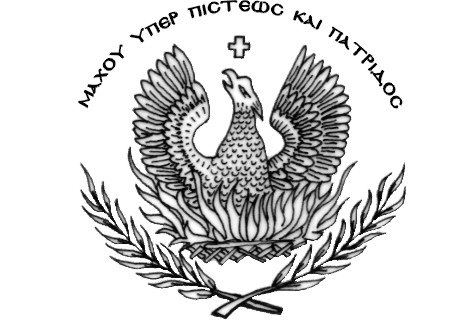 